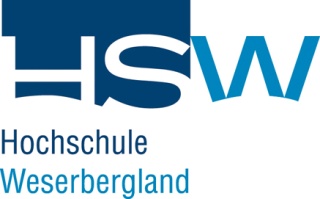 Antrag zur individuellen Modulanrechnung 
aufgrund außerhochschulischer Leistungen Bitte geben Sie den Antrag mit Anlagen in Papierform bei der Prüfungsorganisation ab und senden Sie den gesamten Antrag ausgefüllt, zusammen mit den notwendigen Anlagen, an:pruefungsverwaltung@hsw-hameln.deStudiengang:      Studiengruppe:      Hiermit beantrage ich die Anrechnung des folgenden Moduls: Modulname       				Modulcode       Semester, in dem das beantragte Modul stattfindet (z.B. WS 18/19, SS 19):      Stand der Modulbeschreibung (gemäß Prüfungsordnung):       Modulverantwortlicher Dozent laut Modulbeschreibung:      Persönliche Daten:	Name:		     		Vorname:	     	Straße, Nr:	     		PLZ, Ort:	     	Telefon:	     		E-Mail:		     Ich verpflichte mich, für die individuelle Prüfung dieses Moduls eine Gebühr in Höhe von 100,00 Euro nach Rechnungserhalt zu zahlen.___________________________				____________________________Ort, Datum							Unterschrift AntragstellerÄquivalenzvergleichName Antragssteller:      			
Auflistung der Unterlagen, die als Nachweis Ihrer erworbenen Kompetenzen dienen und die Sie zusammen mit diesem Formular als Nachweise einreichen:Bitte reichen Sie Kopien von Abschlusszeugnissen o.ä., aus denen das „Bestehen“ der bereits erworbenen Kompetenzen hervorgeht, als beglaubigte Kopien ein (Original-Beglaubigung schriftlich mit abgeben und für elektronische Abgabe bitte einscannen).Gegenüberstellung der formulierten Qualifikationsziele in der Modulbeschreibung und bereits erworbene Lernergebnisse Bitte füllen Sie die zweite Spalte entsprechend den „Hinweise zur Antragsstellung individueller Anrechnung außerhochschulischer Leistungensowie Anerkennung hochschulischer Leistungen“ (gesondertes Informationsblatt) aus. In die dritte Spalte ordnen Sie die jeweils passenden Lernergebnisse Ihrer Fortbildung o.ä. den jeweiligen Modulzielen zu. Bitte geben Sie auch die Fundstellen der benutzten Quelle, wie z.B. Rahmenpläne, möglichst genau an (Kapitel, Abschnitt, Seite…).Stellungnahme zum Inhalts- und NiveauvergleichAnrechnungsempfehlung des Modulverantwortlichen Das Modul kann angerechnet werden. Das Modul kann nicht angerechnet werden.________________________________________Datum, Unterschrift ModulverantwortlicherEntscheidung des Prüfungsausschusses Der Prüfungsausschuss folgt der Einschätzung des Modulverantwortlichen. Der Prüfungsausschuss kommt zu einem anderen Ergebnis, welches wie folgt begründet wird:
     _______________________________________Datum, Unterschrift PrüfungsausschussvorsitzenderNr.Qualifikationszieledes Studienmoduls(vom Antragssteller auszufüllen – 
jeweils ein Qualifikationsziel pro Zeile)Bereits erworbene Lernergebnisse (bitte jeweils genutzte „Quelle“ mit angeben)(vom Antragssteller auszufüllen)Grad derinhaltlichen Übereinstimmung (von HSW auszufüllen)Niveauvergleich(von HSW auszufüllen)12Nr.Qualifikationszieledes Studienmoduls(vom Antragssteller auszufüllen – 
jeweils ein Qualifikationsziel pro Zeile)Bereits erworbene Lernergebnisse (bitte jeweils genutzte „Quelle“ mit angeben)(vom Antragssteller auszufüllen)Grad derinhaltlichen Übereinstimmung (von HSW auszufüllen)Niveauvergleich(von HSW auszufüllen)345Nr.Qualifikationszieledes Studienmoduls(vom Antragssteller auszufüllen – 
jeweils ein Qualifikationsziel pro Zeile)Bereits erworbene Lernergebnisse (bitte jeweils genutzte „Quelle“ mit angeben)(vom Antragssteller auszufüllen)Grad derinhaltlichen Übereinstimmung (von HSW auszufüllen)Niveauvergleich(von HSW auszufüllen)678Bewertung Inhalt/Niveau insgesamt : (von HSW auszufüllen)Bewertung Inhalt/Niveau insgesamt : (von HSW auszufüllen)Antrag Original eingegangen am:Antrag elektronisch eingegangen am:Regulärer Zeitraum des Moduls:Frist für Antragsstellung gemäß PO eingehalten:Ja        Nein Weitergeleitet zur Prüfung an Modulverantwortlichen am:Weitergeleitet an Buchhaltung zur Rechnungserstellung am:Fälligkeit Prüfergebnis durch Modulverantwortlichen:Prüfergebnis eingegangen am:Weitergeleitet an Prüfungsausschuss am:Erstellung Bescheid am: